2016 STAR MASTERS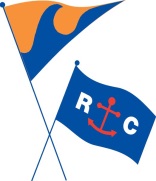 ZAGARINO CUPCoral Reef Yacht Club, Miami, FloridaFebruary 6-7, 2016SAILING INSTRUCTIONSRULES:  The Regatta will be governed by the rules as defined in The Racing Rules of Sailing (RRS) and the rules of the International Star Class Yacht Racing Association (STCR). The Organizing Authority is Coral Reef Yacht Club in conjunction with the International Star Class Yacht Racing Association (ISCYRA). The host fleet is Biscayne Bay Fleet 20Applicable US Sailing Prescriptions are stated in full in Attachment 1.RRS 35 will be changed to provide that boats not finishing within 30 minutes after the first boat to finish will be scored “Did Not Finish” without a hearing.RRS 44 will be changed to indicate that the penalty for breaking a Rule of Part 2 will be a one turn penalty including one tack and one jibe.RRS 62.2 and 66 will be changed to shorten the time for requesting redress and requesting that a hearing be re-opened on the last day of racing to within the protest time limit if it relates to a decision on the previous days or no later than thirty (30) minutes after the party was informed of the decision that day.RRS A4.1 will be changed to provide that a boat failing to check in prior to the warning signal of their first race of each day will be scored the same as a boat not starting (DNS) in that race without a hearing.STCR 31.2.6 will be amended to allow VHF radios to be carried on all boats for the sole purpose to listen to actions of the Race Committee and to transmit in the event of an emergency. The RC will attempt to notify all boats that are OCS by VHF radio. Failure to do so by RC shall not be grounds for redress.If there is conflict between languages the English text will take precedence.It shall be each competitor’s sole responsibility to properly affix and maintain the bow numbers assigned and provided at registration/check-in.NOTICE TO COMPETITORS:	Notices will be posted on the Official Regatta Notice Board located in the north breezeway of the Coral Reef Yacht Club.CHANGES IN SAILING INSTRUCTIONS:	Any changes to the sailing instructions will be posted before 0900 hours on the day they are to take effect, except that any changes in the schedule of races will be posted by 2000 hours on the day before it will take effect.SIGNALS MADE ASHORE:Signals made ashore shall be displayed from the CRYC flag staff.When Flag "AP" is displayed ashore, "1 minute" is replaced with not less than "60 minutes" after the "AP" is lowered. This changes “Race Signals".SCHEDULE:Registration/Check-In on the first day of the event between 0830-0930 hours.A Skippers meeting will be conducted on Saturday at 0930 hours at the Reef Bar near the CRYC pool.The scheduled time of the warning signal for the first race on Saturday February 6 is 1125 hours and Sunday February 7 is 1055 hours.Maximum of three races; one race must be completed to constitute a regatta.No warning signal will be made after 1400 on Sunday.CLASS FLAG:  The Class flag will be a white flag with the Star Class insignia.RACING AREA:	The racing area will be on Biscayne Bay one to three miles south of the entrance to Dinner Key Channel.COURSES:Course “0”, Course “1”, Course “3”, or Course “4”, STCR 34.3, Format C, STCR 34.3.7 may be used. In addition to the Star Courses, “Course 5” which is a double triangle may be implemented at the discretion of the principal race officer.No later than the warning signal the Race Committee signal boat will display the appropriate the course number compass bearing and distance from the Race Committee signal boat to indicate the course to be sailed.MARKS:Marks of the course shall be orange inflatable marks. Marks for the start and/or finish shall be yellow inflatable mark or a staff displaying an orange flag on a port end race committee mark boat. The orange flag(s) may have a Coral Reef Yacht Club burgee on the flag.THE START:The race committee will sound a series of short horn sounds to alert competitors the warning will be displayed within one minute.The starting line will be between a staff displaying an orange flag on the race committee signal boat at the starboard end and a nearby yellow mark or staff displaying an orange flag on the race committee mark boat on the port end.RRS A4.2 is changed so that a boat not starting within 10 minutes after her starting signal will be scored DNS without a hearing.10.4. If flag “U” has been displayed as the preparatory signal, no part of a boat’s hull, or crew, or equipment shall be in the triangle formed by the ends of the starting line and the first mark during the last minute before her starting signal.  If a boat breaks this rule and is identified, she shall be disqualified without a hearing but not if the race is restarted or re-sailed or postponed or abandoned before the starting signal.  This changes rule 26.CHANGE OF THE NEXT LEG OF THE COURSE:  To change the next leg of the course, the Race Committee will move the original mark (or the finish line) to the new position.THE FINISH:  The finishing line will be between a staff displaying an orange flag on a Race Committee boat and a nearby yellow mark or staff displaying an orange flag on the race committee mark boat at the port end.PENALTY SYSTEM:The penalty for breaking a Rule of Part 2 will be a one turn penalty including one tack and one jibe. This changes RRS 44.Boats finishing more than 30 minutes after the first boat finish will be a scored “Did Not Finish” (DNF) without a hearing. This changes RRS 35, A4and A5.Boats not complying with SI 17.1 will receive for their first race of the day the same score as a boat that did not start (DNS) without a hearing. This changes RRS 63.1 and A5.TIME LIMIT:	The time limit will be as described in STCR 34.3.7 Format C.  RRS 35 is changed to provide that boats not finishing within 30 minutes after the first boat to finish will be scored “Did Not Finish” without a hearing.PROTESTS AND REQUEST FOR REDRESS:Protests will be made in writing on forms available from the front desk at the CRYC. The Protest Time Limit shall be one (1) hour after the docking time of the Race Committee Finish Boat. The Docking Time will be posted on the Official Notice Board. Protests shall be delivered to the front desk at the CRYC within the appropriate time limit. This changes RRS 61.3. Requests for redress will be made in writing on forms available from the front desk at the CRYC and must be delivered to the front desk at the CRYC within the Protest Time limit or thirty minutes after the incident, whichever is greater. This changes RRS 62.2.The Protest Time Limit shall be one (1) hour after the docking time of the Race Committee Finish Boat for protest or request for redress by the Race Committee or Jury about incidents they observe in the racing area. This changes RRS 61.3 and 62.2.15.4 RRS 62.2 is changed to delete “or two hours after the incident, whichever is later”        and RRS 66 is changed to shorten the time for reopening a hearing from 24 hours        to two hours.Within the protest time limit, the Race Committee shall post the bow numbers or sail numbers of all of the boats that are disqualified or penalized under RRS 29, RRS 30, and /or SI 17.1.A notice fulfilling the requirements of RRS 63.2 will be posted not later than 30 minutes following the expiration of the protest time limit.On the last day of the regatta, a request for reopening a hearing shall be delivered:Within the protest time limit if the party requesting reopening was informed of the decision on the previous day or;If the party was informed of the decision that day, no later than thirty (30) minutes after the party requesting the reopening was informed of the decision. This changes RRS 66.SCORING:Low point scoring system, RRS Appendix A, will apply.One race must be completed to constitute a regatta.There are no dropped scores. This changes RRS A2.SAFETY REGULATIONS:Prior to the warning signal of their first race of each day, each boat shall sail pass aft of the race committee signal boat and hail her bow or sail number until acknowledged by the race committee. A boat that retires from a race shall notify the race committee, the jury or the receptionist at Coral Reef Yacht Club as soon as possible.A boat requiring assistance shall signal by waving extended arms.EVENT ADVERTISING:	  Boats may be required to display Event Advertising.TRASH DISPOSAL:  Trash may be put aboard support and race committee boats.TEAM AND PRIVATE SUPPORT BOATS:1. Coach boats and private spectator boats are expected to render assistance to a boat in danger when requested by the boat, or at the request of the Race Committee or jury.Team leaders, coaches and other support personnel shall stay 100 meters outside areas where boats are racing from the time of the Warning Signal until all boats have finished racing.The Penalty for breaking 20.1 or 20.2 will be at the discretion of the jury up to and including disqualification of all boats associated with the team or private support boat.A yacht shall receive no outside assistance from support or coach boats while racing. Towing to and from the race course area is permitted.RADIO COMUNICATION:STCR 31.2.6 will be amended to allow VHF radios to be carried on all boats for the sole purpose to listen in to actions of the Race Committee and to transmit in the event of an emergency.In the event of an individual recall, bow numbers or sail numbers or identification of a yacht or yachts which are identified as OCS may be announced on VHF 71. Failure of a yacht to see or hear her recall notification, and the timing and order of such hails or the length of time it takes to make a notification on the VHF radio will not be grounds for redress. This changes RRS 60.1b.PRIZES:Perpetual trophy will be awarded according to STCRA rule 24 however, shall remain in CRYC’s custody. This changes STCR rule 24.2.Prizes will be awarded to the skipper and crew for Masters (Skipper must have turned 50 before the start of the first race), Grand Master's (Skipper must have turned age 60 before the start of the first race), and Exalted Grand Master (Skipper must have turned age 70 before the start of the first race).The Organizing Authority and/or Race Committee reserve the right to provide additional prizes.DISCLAIMER OF LIABILITY:	Competitors participate in the regatta entirely at their own risk. See Rule 4, Decision to Race.  The organizing authority, the race committee, the ISCYRA, and the sponsors will not accept any liability for material damage or personal injury or death sustained in conjunction with or prior to, during, or after the regatta.INSURANCE:  Boats sailing in this regatta must be adequately insured against third party liability for racing risks (minimum $300,000 coverage). Proof of insurance will be requested.ATTACHMENT 1Applicable US SAILING Prescriptions (Rx) to the Racing Rules of Sailing Rx to rule 61.4 	Add rule 61.4: 61.4 Fees for Protests and Requests for Redress US Sailing prescribes that no fees shall be charged for protests or requests for redress. Rx to rule 67After rule 67 add: US Sailing prescribes that: A boat that retires from a race or accepts a penalty does not, by that action alone, admit liability for damages.  A protest committee shall find facts and make decisions only in compliance with the rules. No protest committee or US SAILING appeal authority shall adjudicate any claim for damages. Such a claim is subject to the jurisdiction of the courts.  A basic purpose of the rules is to prevent contact between boats. By participating in an event governed by these rules, a boat agrees that responsibility for damages arising from any breach of the rules shall be based on fault as determined by application of the rules, and that she shall not be governed by the legal doctrine of ‘assumption of risk’ for monetary damages resulting from contact with other boats. Rx to rule 76.1	After rule 76.1 add:US SAILING prescribes that an organizing authority or race committee shall not reject or cancel the entry of a boat or exclude a competitor eligible under the Notice of Race and Sailing Instructions for an arbitrary or capricious reason or for reason of race, color, religion, national origin, gender, sexual orientation, or age.Rx to 88.2 	After rule 88.2 add: US Sailing prescribes that sailing instructions shall not change or delete rule 61.4, Appendix R, or its prescriptions to rules 68 or 76.1. 